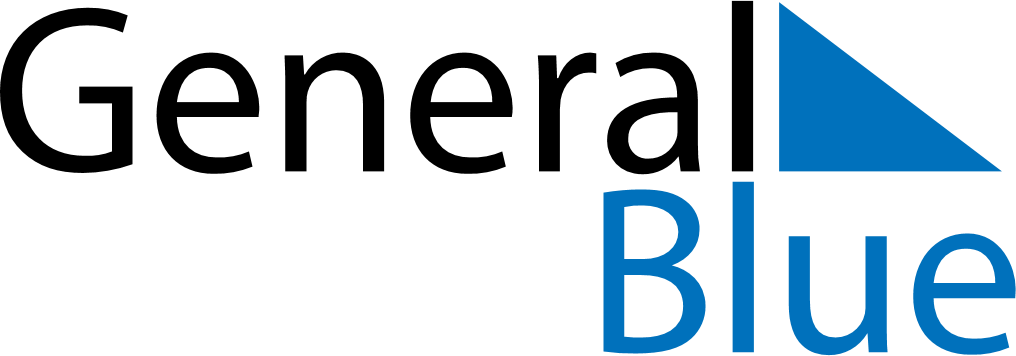 2023 – Q4Costa Rica  2023 – Q4Costa Rica  2023 – Q4Costa Rica  2023 – Q4Costa Rica  2023 – Q4Costa Rica  OctoberOctoberOctoberOctoberOctoberOctoberOctoberSUNMONTUEWEDTHUFRISAT12345678910111213141516171819202122232425262728293031NovemberNovemberNovemberNovemberNovemberNovemberNovemberSUNMONTUEWEDTHUFRISAT123456789101112131415161718192021222324252627282930DecemberDecemberDecemberDecemberDecemberDecemberDecemberSUNMONTUEWEDTHUFRISAT12345678910111213141516171819202122232425262728293031Oct 12: Columbus DayDec 25: Christmas Day